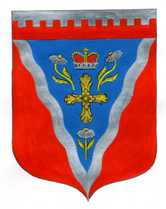 Администрациямуниципального образования Ромашкинское сельское поселениемуниципального образования Приозерский муниципальный район Ленинградской областиП О С Т А Н О В Л Е Н И Еот 07 июня 2017 года                                                                                                   №  143                            В  целях  усовершенствования  мероприятий  по  сбору твердых коммунальных отходов в контейнерах на специально оборудованных контейнерных площадках в  соответствии  с  Жилищным кодексом  РФ,  Градостроительным  кодексом  РФ,  Федеральным   законом   от   24.06.1998   № 89-ФЗ   «Об   отходах   производства   и потребления» (с изменениями на 28.12.2016),    Федеральным      законом   от 10 01.2012 № 7-ФЗ «Об   охране  окружающей  среды» (с изменениями на от 03.07.2016),  постановлением  Правительства  РФ  от  13.08.2006  № 491  «Об  утверждении  правил  содержания  общего  имущества  в  многоквартирном  доме   и   правил   изменения   размера   платы   за   содержание   и   ремонт   жилого  помещения   в   случае   оказания   услуг   и   выполнения   работ   по   управлению,  содержанию      и   ремонту     общего    имущества     в   многоквартирном       доме  ненадлежащего  качества  и  (или)  с  перерывами,  превышающими  установленную продолжительность»,  СанПиН  42-128-4690-88  «Санитарных  правил  содержания территорий  населенных  мест»,  постановлением  Госстроя  РФ  от  27.09.2003,  постановлением Правительства Российской Федерации от 12.11.2016 «Об обращении с твердыми коммунальными отходами и внесении изменения в постановление Правительства Российской Федерации от 25.08.2008 г. № 641», администрация МО Ромашкинское сельское поселение ПОСТАНОВЛЯЕТ:Утвердить      Порядок      определения      мест     размещения  контейнерных площадок и отдельно стоящих контейнеров для твердых коммунальных отходов муниципального образования Ромашкинское сельское поселение (Приложение №1)Настоящее постановление подлежит обязательному опубликованию в газете «Приозерские ведомости» и размещению на сайте муниципального образования www.ромашкинское.рф.Настоящее постановление вступает в законную силу со дня его подписания.Контроль за исполнением возложить на заместителя главы администрации.Глава администрации                                                                      С.В.Танков            Руденко И.М.(813) 79-99-515Разослано; дело -2, прокуратура -1, СМИ-1, администратор сайта- 1Приложение № 1к постановлению администрацииМО Ромашкинское сельское поселениеот 07 июня 2017 года № 143ПОРЯДОКопределения мест размещения  контейнерных площадок и отдельно стоящих контейнеров для твердых коммунальных отходовмуниципального образования Ромашкинское сельское поселение1. Настоящий Порядок определения мест размещения контейнерных площадок и отдельно стоящих контейнеров для сбора твердых коммунальных отходов (далее - ТКО) муниципального образования Ромашкинское сельское поселение (далее - Порядок) определяет процедуру определения мест размещения контейнерных площадок и отдельно стоящих контейнеров для сбора твердых коммунальных отходов в местах сложившейся застройки, где нет возможности соблюдения установленных разрывов от мест временного хранения отходов (далее - исключительные случаи).2. Настоящий Порядок разработан в соответствии с: - Жилищным кодексом Российской Федерации; - Градостроительным кодексом Российской Федерации; - Федеральным законом от 24.06.1998 N 89-ФЗ "Об отходах производства и потребления"; - Федеральным законом от 10.01.2002  N 7-ФЗ "Об охране окружающей среды";- Федеральным законом от 06.10.2003 N 131-ФЗ "Об общих принципах организации местного самоуправления в Российской Федерации"; - Правилами и нормами технической эксплуатации жилищного фонда, утвержденными постановлением Госстроя России от 27.09.2003 N 170; - СанПиН 42-128-4690-88 "Санитарные правила содержания территорий населенных мест", утвержденными Минздравом СССР от 05.08.1988 N 4690; - Постановлением Правительства Российской Федерации от 12.11.2016 «Об обращении с твердыми коммунальными отходами и внесении изменения в постановление Правительства Российской Федерации от 25.08.2008 г. № 641»;- Правилами благоустройства муниципального образования Ромашкинское сельское поселение, утвержденными Решением Совета депутатов от 31.05.2017 N 113;- Правилами содержания и санитарной очистке территории МО Ромашкинское сельское поселение, утвержденными Решением Совета депутатов от 25.08.2015 N 47.3. Для определения мест размещения контейнерных площадок и отдельно стоящих контейнеров для сбора ТКО в администрации МО Ромашкинское сельское поселение создается комиссия, полномочия и состав которой определяются согласно приложениям 1, 2 к настоящему Порядку.4. Обращения граждан и юридических лиц (далее - обращение заявителя) об определении мест размещения контейнерных площадок и отдельно стоящих контейнеров для сбора ТКО направляются в администрацию МО Ромашкинское сельское поселение.5. Обращения направляются в письменной форме.6. В обращении заявитель обязательно должен указать:- фамилию, имя и отчество лица, направившего обращение;- должность, если лицо, направившее обращение, является руководителем или представителем юридического лица;- точный адрес предполагаемого места размещения контейнерных площадок и отдельно стоящих контейнеров для сбора ТКО.7. Обращения регистрируются администрацией в день поступления и передаются председателю комиссии.8. Председатель комиссии организует выездное заседание комиссии не позднее 10 дней с момента регистрации обращения заявителя. На выездном заседании осуществляется осмотр места, предложенного для размещения контейнерных площадок или отдельно стоящих контейнеров.9. В течение трех дней после выездного заседания комиссии составляется протокол, в котором указывается:- дата и время выездного заседания комиссии;- место проведения выездного заседания комиссии;- Ф.И.О., должность участвующих в выездном заседании членов комиссии;- основание проведения выездного заседания комиссии;- описание предполагаемого места размещения контейнерной площадки или отдельно стоящих контейнеров для сбора твердых коммунальных отходов с указанием расстояния от предполагаемого места временного хранения отходов до ближайших зданий, сооружений (по периметру предполагаемого места размещения контейнерной площадки или отдельно стоящих контейнеров для сбора твердых коммунальных отходов);- результаты голосования членов комиссии об определении места размещения контейнерной площадки или отдельно стоящих контейнеров для сбора ТКО и принятое решение;- подписи председателя и секретаря комиссии.10. В течение 5 дней после подписания протокола выездного заседания составляется акт об определении места размещения контейнерной площадки или отдельно стоящих контейнеров для сбора ТКО по форме, указанной в приложении 3 к настоящему Порядку. К акту прилагается схема территории, на которой предлагается разместить контейнерную площадку или отдельно стоящие контейнеры.11. Акт об определении места размещения контейнерной площадки или отдельно стоящих контейнеров для сбора отходов утверждается председателем комиссии и направляется заявителю. Утвержденный акт служит основанием для размещения контейнерной площадки или отдельно стоящих контейнеров.Приложение 1 к Порядку определения мест размещения  контейнерных площадок и отдельно стоящих контейнеров для твердых коммунальных отходов МО Ромашкинское сельское поселениеПОЛОЖЕНИЕо комиссии по определению мест размещения контейнерных площадок и отдельно стоящих контейнеров на территории муниципального образования Ромашкинское сельское поселение1. Комиссия по определению мест размещения контейнерных площадок и отдельно стоящих контейнеров на территории муниципального образования Ромашкинское сельское поселение (далее - Комиссия) является коллегиальным органом для рассмотрения вопросов, касающихся определения мест для сбора твердых коммунальных отходов на территории сельского поселения.2. В своей деятельности Комиссия руководствуется Жилищным кодексом Российской Федерации, Градостроительным кодексом Российской Федерации, Федеральными законами от 24.06.1998 N 89-ФЗ "Об отходах производства и потребления", от 10.01.2002 N 7-ФЗ "Об охране окружающей среды", от 06.10.2003 N 131-ФЗ "Об общих принципах организации местного самоуправления в Российской Федерации", Правилами и нормами технической эксплуатации жилищного фонда, утвержденными постановлением Госстроя России от 27.09.2003 N 170, СанПиН 42-128-4690-88 "Санитарные правила содержания территорий населенных мест", утвержденными Минздравом СССР от 05.08.1988 N 4690, Правилами благоустройства территории города Оренбурга, утвержденными решением Оренбургского городского Совета от 19.06.2012 N 437.3. Состав Комиссии должен исключать возможность возникновения конфликта интересов, который мог бы повлиять на принимаемые Комиссией решения.Для определения места размещения контейнерных площадок и отдельно стоящих контейнеров на смежных территориях в состав Комиссии включается представитель организации, осуществляющей управление многоквартирным домом. Под смежными территориями понимаются территории, на которых контейнерные площадки размещаются для сбора ТКО от жителей многоквартирных домов и собственников домовладений индивидуальной жилой застройки.4. Комиссия выполняет следующие функции:- осуществляет осмотры мест, предложенных для размещения контейнерных площадок, с целью их дальнейшего согласования;- определяет места размещения контейнерных площадок и отдельно стоящих контейнеров в исключительных случаях на основании поступивших обращений заявителей.5. Основной формой работы Комиссии являются выездные заседания с осмотром территории предлагаемого места размещения контейнеров и контейнерных площадок для сбора ТКО , на которых решаются вопросы, отнесенные к компетенции Комиссии.6. Заседания Комиссии проводятся по мере необходимости.7. Комиссия правомочна принимать решения при участии в ее работе не менее половины от общего числа ее членов. Члены комиссии осуществляют свою деятельность на общественных началах. В случае отсутствия члена Комиссии на заседании он имеет право изложить свое мнение по рассматриваемому вопросу в письменной форме.8. Решение Комиссии считается принятым, если за него проголосовало более половины участвующих в заседании членов Комиссии.9. Руководство деятельностью Комиссии осуществляет председатель Комиссии, который несет ответственность за выполнение возложенных на Комиссию задач и осуществление функций.10. Председатель Комиссии:- определяет время проведения выездных заседаний Комиссии и круг вопросов, вносимых на ее рассмотрение;- организует подготовку материалов для рассмотрения на Комиссии;- определяет повестку и проводит заседания Комиссии.11. В отсутствие председателя Комиссии его обязанности исполняет заместитель председателя Комиссии.12. Секретарь Комиссии:- осуществляет подготовку заседаний Комиссий;- ведет и оформляет протоколы заседаний Комиссии;- при организации выездного заседания Комиссии извещает членов Комиссии о дате и времени заседания;- оформляет акт об определении места размещения контейнерной площадки или отдельно стоящих контейнеров для твердых коммунальных отходов.13. Члены Комиссии вправе вносить предложения о рассмотрении на заседаниях Комиссии вопросов, отнесенных к ее компетенции.Приложение 2 к Порядку определения мест размещения  контейнерных площадок и отдельно стоящих контейнеров для твердых коммунальных отходов МО Ромашкинское сельское поселениеСОСТАВ КОМИССИИпо определению мест размещения контейнерных площадок и отдельно стоящих контейнеров для сбора твердых коммунальных отходов на территории муниципального образования Ромашкинское сельское поселениеПредседатель комиссии:- глава администрации МО Ромашкинское сельское поселениеЗаместитель председателя комиссии:- заместитель главы администрации МО Ромашкинское сельское поселениеСекретарь комиссии:- ведущий специалист общего сектора администрации МО Ромашкинское сельское поселение Члены комиссии:- ведущий специалист, землеустроитель администрации МО Ромашкинское сельское поселение- представитель ТО в Приозерском районе Управления Роспотребнадзора по Ленинградской области (по согласованию)- представитель организации, осуществляющей управление многоквартирным домом (по согласованию)- представитель общественности (староста населенного пункта) (по согласованию)Приложение 3 к Порядку определения мест размещения  контейнерных площадок и отдельно стоящих контейнеров для твердых коммунальных отходов МО Ромашкинское сельское поселениеУТВЕРЖДАЮ:                                                      председатель комиссии                                                       _______________С.В.ТанковАКТ № _______по определению места размещения контейнерных площадок и отдельно стоящих контейнеров для сбора твердых коммунальных отходов на территории МО Ромашкинское сельское поселение«___» ____________ 20___ г.                                  ____________________________                                                                                                                                  (место составления)   Комиссия в составе:    Председатель комиссии - _____________________________________________    Заместитель председателя комиссии - ___________________________________    Члены комиссии:    1. __________________________________________________________________    2. __________________________________________________________________    3. __________________________________________________________________    4. __________________________________________________________________    5. __________________________________________________________________в соответствии  с постановлением  администрации  МО Ромашкинское сельское поселение «О Порядке определения мест размещения контейнерных   площадок  и  отдельно   стоящих  контейнеров  на  территории муниципального  образования Ромашкинское сельское поселение и  на  основании  заявления __________________________, произвела осмотр территории предлагаемого места размещения   контейнеров   и контейнерных   площадок  для   сбора   твердых коммунальных отходов в населенному пункте ___________________________________.    На  основании  принятого  комиссией  решения,  указанного  в  протоколе выездного заседания комиссии от ___________________ N _________, определить местом   размещения  площадки   для   установки   контейнеров    территорию по адресу: _________________________________________________________________________________________________________________________________________________    Приложение:  схема  территории,   на  которой  предлагается  разместить контейнерную площадку.Зам. Председателя комиссии: ___________________________________________    Члены комиссии:    1. ____________________________    2. ____________________________    3._____________________________    4. ____________________________    5. ____________________________    6. ____________________________    7. ____________________________    Акт составлен в двух экземплярах:    1 экземпляр – администрация МО Ромашкинское сельское поселение,    2 экземпляр - заявителю - ______________________________.«Об утверждении  порядка определения мест размещения контейнерных        площадок и отдельно стоящих контейнеров для твердых коммунальных отходовв МО Ромашкинское сельское поселение»